Publicado en Madrid el 17/10/2019 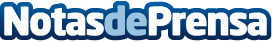 Vip Reformas recuerda la importancia de reformar una casa para la eficiencia energética del inmuebleLa mejor forma de conseguir una mayor eficiencia energética en una vivienda es reformarla aplicando mejoras en los distintos puntos que garantizarán, a largo plazo, un considerable ahorro energético y, por tanto, económico, según apuntan desde Vip ReformasDatos de contacto:VIP Reformas900 902 908Nota de prensa publicada en: https://www.notasdeprensa.es/vip-reformas-recuerda-la-importancia-de Categorias: Nacional Inmobiliaria Ecología Construcción y Materiales http://www.notasdeprensa.es